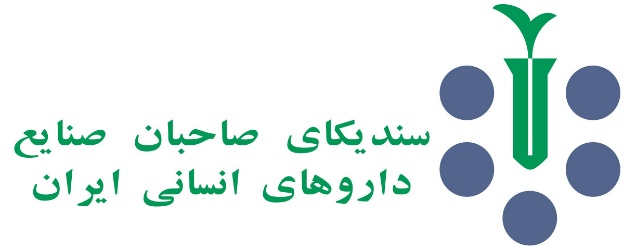 مشخصات شرکت کنندگان در دوره آموزشیمروری بر طراحی سیستم‌های هوارسان (AHU) و هواساز (HVAC)  در صنایع داروسازی بر اساس راهنماهای بین المللی WHO, EU, PIC/S & ISOبه:   سندیکای صاحبان صنایع داروهای انسانیاز:  شرکت _________________________________با حضور همکاران معرفی شده به شرح جدول ذیل، موافقت به عمل می‌آید.		مهر و امضاء مدیرعاملشماره تماس مسئول آموزش جهت هماهنگی و پیگیری: _______________نفر اولنفر اولنفر دومنفر دومنام و نام خانوادگینام و نام خانوادگیسمتسمتکد ملیکد ملیشماره موبایلشماره موبایلایمیلایمیلنفر سومنفر سومنفر چهارمنفر چهارمنام و نام خانوادگینام و نام خانوادگیسمتسمتکد ملیکد ملیشماره موبایلشماره موبایلایمیلایمیل